Příloha č. IVNázev poskytovatele dotace: MZV ČRNázev dotačního titulu:  Priority zahraniční politiky ČR a mezinárodní vztahyPrioritní okruh:Název projektu:Identifikační údaje o ŽADATELI O DOTACINázev: __________________________________________________________Právní forma: __________________________________________________________AdresaObec:				Kód obce:			PSČ:Část obce:			Kraj:	Ulice: 					č. p.:			č. o.:Telefon / Fax:E-mail:Internetové stránky:IČ :_________________________ DIČ:_________________________Číslo a datum registrace u Ministerstva vnitra (občanské sdružení):________________________________________________________________Oddíl a vložka v obchodním rejstříku (obecně prospěšná společnost, nadace a nadační fond, od 1. ledna 2014 také spolek a ústav):________________________________________________________________Datum evidence na Ministerstvu kultury (účelové zařízení církve nebo náboženské společnosti):________________________________________________________________Číslo účtu u peněžního ústavu:Skutečný majitel právnické osoby podle zákona upravujícího evidenci skutečných majitelůOsoby, v nichž má žadatel o dotaci podíl, a výše tohoto podílu:………………………………………………………………………………………………………………………………………………………………………………………………………………………………………Statutární orgán (statutární zástupci organizace)Jméno a příjmení, titul, funkce: ________________________________________________________________Kontaktní adresa: ________________________________________________________________Telefon / Fax/e-mail: ________________________________________________________________Jméno a příjmení, titul, funkce: ________________________________________________________________Kontaktní adresa: ________________________________________________________________Telefon / Fax/E-mail: ________________________________________________________________Jméno a příjmení, titul, funkce: ________________________________________________________________Kontaktní adresa: ________________________________________________________________Telefon / Fax/E-mail: ________________________________________________________________Jméno a příjmení, titul, funkce ________________________________________________________________Kontaktní adresa: ________________________________________________________________Telefon / Fax/E-mail: ________________________________________________________________Statutární orgán podpisem potvrzuje, že žádost schválil a doporučil k předložení do dotačního programu.                                                         .............................................................................................                                                                                                 jméno, příjmení, datum, podpisCharakteristika žadatele o dotaci s ohledem na jeho aktivityTyp poskytovaných veřejně prospěšných služeb a činností (provozovaných činností)________________________________________________________________________________________________________________________________________________________________________________________________Oblast, ve které jsou služby poskytovány (nutno vybrat z uvedených možností):Sociální oblastZdravotnictvíŠkolství a vzděláváníKulturaOchrana životního prostředíObčanské poradnyLidská práva (menšiny)Ochrana spotřebiteleBoj s korupcí ve veřejném i soukromém sektoruJiná (uveďte, jaká)Klasifikace činností (nutno vybrat z uvedených možností):Kultura a uměníSport a rekreaceVzdělání a výzkumZdravíEkologieRozvoj obce (komunity) a bydleníOchrana práv a obhajoba zájmůOrganizování činnostíNáboženstvíMezinárodní aktivityJiná (uveďte, jaká)Cílová skupina (nutno vybrat z uvedených možností):Děti do 18 letMládež do 26 letRizikové skupiny dětí a mládežeSeniořiOsoby se zdravotním postiženímOsoby v sociální nouziPříslušníci národnostních menšinRomská komunita (specifické problémy)Osoby ohrožené drogami nebo na drogách závisléUprchlíciCizinciKrajanéObyvatelé venkovaJiná (uveďte, jaká)Působnost projektu:Mezinárodní (územní vymezení): ________________________________________________________Celorepubliková:  ________________________________________________________Vyšší územně správní celek (územní vymezení): ________________________________________________________Okres (územní vymezení):  ________________________________________________________Obce (územní vymezení): ________________________________________________________Část obce (územní vymezení):  ________________________________________________________Městská část (územní vymezení): ________________________________________________________Ostatní:  ________________________________________________________Další projekty realizované žadatelem o dotaci v tomto a minulém kalendářním roce (2020):(2021)__________________________________________________________Působnost žadatele o dotaciMezinárodní (územní vymezení): __________________________________________________________Celostátní: __________________________________________________________Krajská (název nebo názvy krajů): __________________________________________________________Místní (název lokality): __________________________________________________________Počet placených pracovníkůCelkový počet placených pracovníků __________________________________________________________Přepočtený počet placených pracovníků __________________________________________________________Údaje o projektu, na který je žádána státní dotacePřesný název projektu: __________________________________________________________Doba realizace projektu: od ______________do____________________Byl projekt dotován ze státního rozpočtu v minulém kalendářním roce? Pokud ano, uveďte kterým orgánem a v jaké výši:________________________________________________________________________________________________________________________________________________________________________________________________Zařazení projektu k odpovídající hlavní oblasti státní dotační politiky vůči nestátním neziskovým organizacím pro příslušný rozpočtový rok:________________________________________________________________________________________________________________________________________________________________________________________________Cíl projektu a jeho obsah:________________________________________________________________________________________________________________________________________________________________________________________________________________________________________________________________________________________________________________________________________________________________________________________________________________________________________________________________________________________________________________________________________________________________________________________________Realizátor projektu (řešitel):Jméno a příjmení, titul, funkce ________________________________________________________________Organizace:  ________________________________________________________________Kontaktní adresa: ________________________________________________________________Telefon / Fax: ________________________________________________________________Počet přepočtených pracovníků zajišťujících realizaci projektu: _______________Počet dobrovolníků podílejících se na realizaci projektu: _____________________Základní údaje o celkových nákladech na projektCelkové náklady projektu: ______________________________________________Z toho osobní náklady (mzdy, pojistné, ostatní osobní náklady): ________________________Z toho materiální náklady (DHM):  _______________________________________________Z toho nemateriální náklady (služby): _____________________________________________Náklady na investice celkem: ____________________________________________________Účel dotace a lhůta, v níž má být účelu dosaženo:____________________________________________________________________________________________________________________________________________________________________________________________________________________________________________________________________________________Výše požadované dotace celkem: __________________ tj. max. do 70 % celkových nákladů projektuNeinvestiční dotace celkem: ___________________________________________________________________Z toho osobní náklady (mzdy, pojistné, ostatní osobní náklady): ____________________Z toho materiální náklady (DHM) ________________________________________________________________Z toho nemateriální náklady (služby) ________________________________________________________________Vlastní podíl žadatele o dotaci na financování projektu:V celkové částce: ________________________________________________________________V % : ________________________________________________________________Podíl územních samosprávných celků na financování projektu (předpoklad)Název:______________________ částka:___________________ v % __________Název:______________________ částka: ___________________v  % _________Název:______________________ částka: ___________________v  % _________Podíl dalších subjektů (podnikatelské organizace, nadace, nadační fondy apod.) na financování projektu (předpoklad):Název:______________________ částka: ___________________v %__________Název: ______________________ částka: ___________________v  % _________Název: ______________________ částka: ___________________v  % _________Podíl zahraničních zdrojů na financování projektu (předpoklad)Název: ______________________ částka: ___________________v  % _________Název: ______________________ částka: ___________________v  % _________Název: ______________________ částka: ___________________v  % _________Údaje o celkových příjmech a výdajích žadatele o dotaci v předcházejícím kalendářním roce (2020)Příjmy od odběratelů služeb celkem: ______________________________________Příspěvky od orgánů samosprávy:______________________________________________________________________________________________________________________________________________________________________________________________________________________________________________________________________________________________________________________________Dary nadací, z podnikatelské sféry apod.:________________________________________________________________________________________________________________________________________________________________________________________________________________________________________________________________________________________________________________________________Příjmy z členských příspěvků: ___________________________________________Další příjmy:________________________________________________________________________________________________________________________________________________________________________________________________________________________________________________________________________________________________________________________________Celkové výdaje v kalendářním roce: _____________________________________“.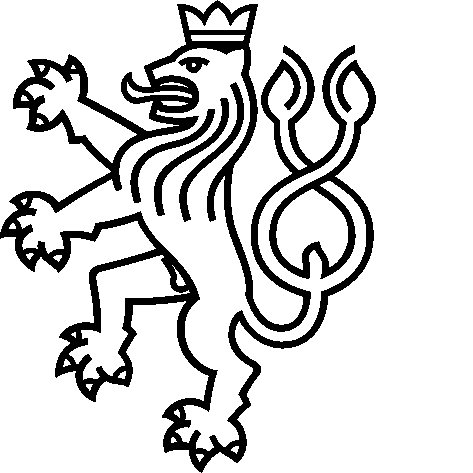 Ministerstvo zahraničních věcí
České republikyOdbor zahraničněpolitických analýz a plánování                  Loretánské nám. 5, 118 00 Praha 1tel.: +420 224 182708, fax: +420 224 182015                                 email:  ozap_dotace@mzv.czwww.mzv.czŽádost nestátních neziskových organizací a dalších oprávněných subjektů o státní dotaci na rok 2022